ПРОТОКОЛ № _____Доп. Вр.                    в пользу                                           Серия 11-метровых                    в пользу                                            Подпись судьи : _____________________ /_________________________ /ПредупрежденияУдаленияПредставитель принимающей команды: ______________________ / _____________________ Представитель команды гостей: _____________________ / _________________________ Замечания по проведению игры ______________________________________________________________________________________________________________________________________________________________________________________________________________________________________________________________________________________________________________________________________________________________________________________________________________________________________________________________________________________________________________________________Травматические случаи (минута, команда, фамилия, имя, номер, характер повреждения, причины, предварительный диагноз, оказанная помощь): _________________________________________________________________________________________________________________________________________________________________________________________________________________________________________________________________________________________________________________________________________________________________________________________________________________________________________Подпись судьи:   _____________________ / _________________________Представитель команды: ______    __________________  подпись: ___________________    (Фамилия, И.О.)Представитель команды: _________    _____________ __ подпись: ______________________                                                             (Фамилия, И.О.)Лист травматических случаевТравматические случаи (минута, команда, фамилия, имя, номер, характер повреждения, причины, предварительный диагноз, оказанная помощь)_______________________________________________________________________________________________________________________________________________________________________________________________________________________________________________________________________________________________________________________________________________________________________________________________________________________________________________________________________________________________________________________________________________________________________________________________________________________________________________________________________________________________________________________________________________________________________________________________________________________________________________________________________________________________________________________________________________________________________________________________________________________________________________________________________________________________________________________________________________________________________________________________________________________________________________________________________________________________________________________________________________________________________________________________________________________________________________________________________________________________________________Подпись судьи : _________________________ /________________________/ 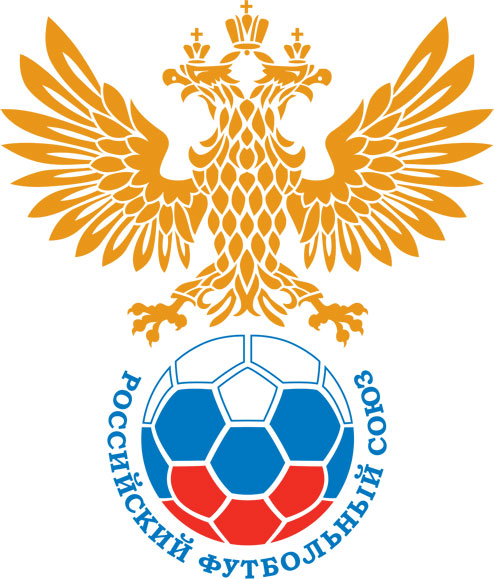 РОССИЙСКИЙ ФУТБОЛЬНЫЙ СОЮЗМАОО СФФ «Центр»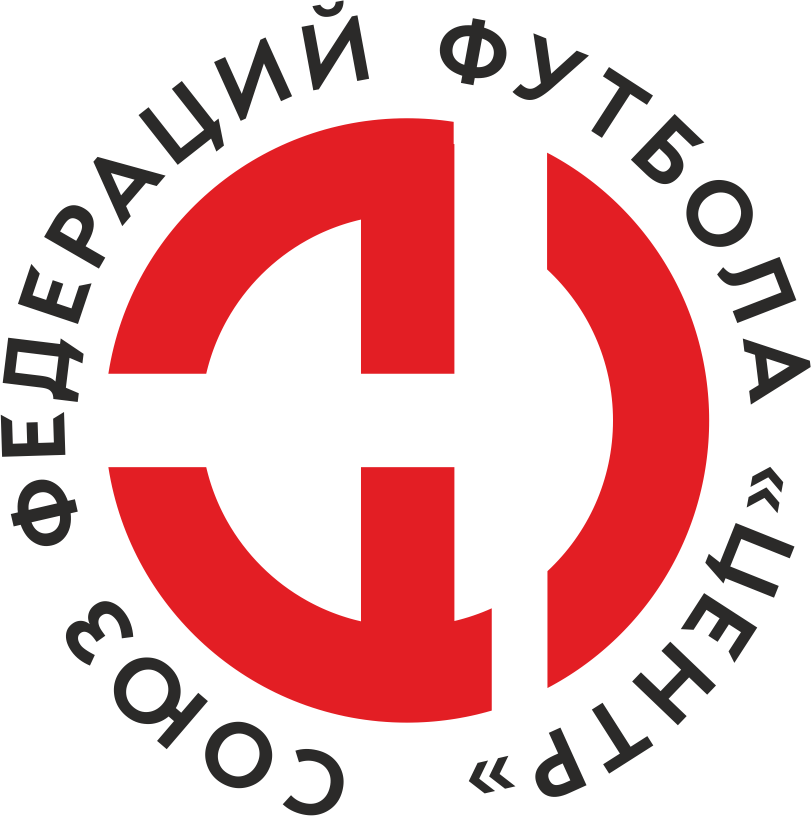    Первенство России по футболу среди команд III дивизиона, зона «Центр» _____ финала Кубка России по футболу среди команд III дивизиона, зона «Центр»Дата:2 июля 2022Авангард-М (Курск)Авангард-М (Курск)Авангард-М (Курск)Авангард-М (Курск)Елец (Елец)Елец (Елец)команда хозяевкоманда хозяевкоманда хозяевкоманда хозяевкоманда гостейкоманда гостейНачало:15:00Освещение:Естественное Естественное Количество зрителей:100Результат:0:2в пользуЕлец (Елец)1 тайм:0:0в пользуничьяСудья:Филиппов Дмитрий  (Воронеж)кат.1 кат.1 помощник:Полуэктов Ярослав  Белгородкат.1 кат.2 помощник:Сисюта Дмитрий  Белгородкат.1 кат.Резервный судья:Резервный судья:Горбачев Николай кат.2 кат.Инспектор:Плохих Алексей Юрьевич  ВоронежПлохих Алексей Юрьевич  ВоронежПлохих Алексей Юрьевич  ВоронежПлохих Алексей Юрьевич  ВоронежДелегат:СчетИмя, фамилияКомандаМинута, на которой забит мячМинута, на которой забит мячМинута, на которой забит мячСчетИмя, фамилияКомандаС игрыС 11 метровАвтогол0:1Вадим ОкорочковЕлец (Елец)560:2Игорь РоговановЕлец (Елец)83Мин                 Имя, фамилия                          КомандаОснование71Андрей ТюринЕлец (Елец)Второе предупреждение в матче (симуляция) РОССИЙСКИЙ ФУТБОЛЬНЫЙ СОЮЗМАОО СФФ «Центр»РОССИЙСКИЙ ФУТБОЛЬНЫЙ СОЮЗМАОО СФФ «Центр»РОССИЙСКИЙ ФУТБОЛЬНЫЙ СОЮЗМАОО СФФ «Центр»РОССИЙСКИЙ ФУТБОЛЬНЫЙ СОЮЗМАОО СФФ «Центр»РОССИЙСКИЙ ФУТБОЛЬНЫЙ СОЮЗМАОО СФФ «Центр»РОССИЙСКИЙ ФУТБОЛЬНЫЙ СОЮЗМАОО СФФ «Центр»Приложение к протоколу №Приложение к протоколу №Приложение к протоколу №Приложение к протоколу №Дата:2 июля 20222 июля 20222 июля 20222 июля 20222 июля 2022Команда:Команда:Авангард-М (Курск)Авангард-М (Курск)Авангард-М (Курск)Авангард-М (Курск)Авангард-М (Курск)Авангард-М (Курск)Игроки основного составаИгроки основного составаЦвет футболок: Белый        Цвет гетр: Белый Цвет футболок: Белый        Цвет гетр: Белый Цвет футболок: Белый        Цвет гетр: Белый Цвет футболок: Белый        Цвет гетр: Белый НЛ – нелюбительНЛОВ – нелюбитель,ограничение возраста НЛ – нелюбительНЛОВ – нелюбитель,ограничение возраста Номер игрокаЗаполняется печатными буквамиЗаполняется печатными буквамиЗаполняется печатными буквамиНЛ – нелюбительНЛОВ – нелюбитель,ограничение возраста НЛ – нелюбительНЛОВ – нелюбитель,ограничение возраста Номер игрокаИмя, фамилияИмя, фамилияИмя, фамилия95Павел Земсков (к)Павел Земсков (к)Павел Земсков (к)27Артём Лосев Артём Лосев Артём Лосев 3Александр Галкин Александр Галкин Александр Галкин 4Дмитрий Родионов Дмитрий Родионов Дмитрий Родионов 77Егор Елесин Егор Елесин Егор Елесин 18Матвей Калинин Матвей Калинин Матвей Калинин 11Егор Зорин Егор Зорин Егор Зорин 10Максим Федюкин Максим Федюкин Максим Федюкин 86Максим Букреев Максим Букреев Максим Букреев 93Дмитрий Вяткин Дмитрий Вяткин Дмитрий Вяткин 46Михаил Затолокин Михаил Затолокин Михаил Затолокин Запасные игроки Запасные игроки Запасные игроки Запасные игроки Запасные игроки Запасные игроки 1Егор МицкевичЕгор МицкевичЕгор Мицкевич40Иван ПоложенцевИван ПоложенцевИван Положенцев22Богдан ГородовБогдан ГородовБогдан Городов71Михаил ПетрищевМихаил ПетрищевМихаил Петрищев20Аким ЕпишевАким ЕпишевАким Епишев9Даниил ДолженковДаниил ДолженковДаниил Долженков6Кирилл ШелемейКирилл ШелемейКирилл ШелемейТренерский состав и персонал Тренерский состав и персонал Фамилия, имя, отчествоФамилия, имя, отчествоДолжностьДолжностьТренерский состав и персонал Тренерский состав и персонал 1Денис Игоревич ГершунГлавный тренерГлавный тренерТренерский состав и персонал Тренерский состав и персонал 2Игорь Олегович ГершунНачальник командыНачальник команды3Андрей Викторович Шалаев ВрачВрач4567ЗаменаЗаменаВместоВместоВместоВышелВышелВышелВышелМинМинСудья: _________________________Судья: _________________________Судья: _________________________11Михаил ЗатолокинМихаил ЗатолокинМихаил ЗатолокинАким ЕпишевАким ЕпишевАким ЕпишевАким Епишев616122Максим ФедюкинМаксим ФедюкинМаксим ФедюкинМихаил ПетрищевМихаил ПетрищевМихаил ПетрищевМихаил Петрищев6464Подпись Судьи: _________________Подпись Судьи: _________________Подпись Судьи: _________________33Егор ЕлесинЕгор ЕлесинЕгор ЕлесинИван ПоложенцевИван ПоложенцевИван ПоложенцевИван Положенцев6666Подпись Судьи: _________________Подпись Судьи: _________________Подпись Судьи: _________________44Дмитрий ВяткинДмитрий ВяткинДмитрий ВяткинБогдан ГородовБогдан ГородовБогдан ГородовБогдан Городов7272556677        РОССИЙСКИЙ ФУТБОЛЬНЫЙ СОЮЗМАОО СФФ «Центр»        РОССИЙСКИЙ ФУТБОЛЬНЫЙ СОЮЗМАОО СФФ «Центр»        РОССИЙСКИЙ ФУТБОЛЬНЫЙ СОЮЗМАОО СФФ «Центр»        РОССИЙСКИЙ ФУТБОЛЬНЫЙ СОЮЗМАОО СФФ «Центр»        РОССИЙСКИЙ ФУТБОЛЬНЫЙ СОЮЗМАОО СФФ «Центр»        РОССИЙСКИЙ ФУТБОЛЬНЫЙ СОЮЗМАОО СФФ «Центр»        РОССИЙСКИЙ ФУТБОЛЬНЫЙ СОЮЗМАОО СФФ «Центр»        РОССИЙСКИЙ ФУТБОЛЬНЫЙ СОЮЗМАОО СФФ «Центр»        РОССИЙСКИЙ ФУТБОЛЬНЫЙ СОЮЗМАОО СФФ «Центр»Приложение к протоколу №Приложение к протоколу №Приложение к протоколу №Приложение к протоколу №Приложение к протоколу №Приложение к протоколу №Дата:Дата:2 июля 20222 июля 20222 июля 20222 июля 20222 июля 20222 июля 2022Команда:Команда:Команда:Елец (Елец)Елец (Елец)Елец (Елец)Елец (Елец)Елец (Елец)Елец (Елец)Елец (Елец)Елец (Елец)Елец (Елец)Игроки основного составаИгроки основного составаЦвет футболок: Зелёный    Цвет гетр:  Зелёный Цвет футболок: Зелёный    Цвет гетр:  Зелёный Цвет футболок: Зелёный    Цвет гетр:  Зелёный Цвет футболок: Зелёный    Цвет гетр:  Зелёный НЛ – нелюбительНЛОВ – нелюбитель,ограничение возрастаНЛ – нелюбительНЛОВ – нелюбитель,ограничение возрастаНомер игрокаЗаполняется печатными буквамиЗаполняется печатными буквамиЗаполняется печатными буквамиНЛ – нелюбительНЛОВ – нелюбитель,ограничение возрастаНЛ – нелюбительНЛОВ – нелюбитель,ограничение возрастаНомер игрокаИмя, фамилияИмя, фамилияИмя, фамилия16Михаил Алфимов Михаил Алфимов Михаил Алфимов 22Сергей Саввин Сергей Саввин Сергей Саввин 3Артем Сысоев Артем Сысоев Артем Сысоев 5Сергей Немченко Сергей Немченко Сергей Немченко 19Александр_А. Ролдугин  Александр_А. Ролдугин  Александр_А. Ролдугин  7Сергей Белоусов (к)Сергей Белоусов (к)Сергей Белоусов (к)8Александр_С. Ролдугин Александр_С. Ролдугин Александр_С. Ролдугин 15Вадим Окорочков Вадим Окорочков Вадим Окорочков 18Игорь Рогованов Игорь Рогованов Игорь Рогованов 21Роман Лошкарев Роман Лошкарев Роман Лошкарев 9Александр Молодцов  Александр Молодцов  Александр Молодцов  Запасные игроки Запасные игроки Запасные игроки Запасные игроки Запасные игроки Запасные игроки 1Александр НевокшоновАлександр НевокшоновАлександр Невокшонов2Михаил ХрамовМихаил ХрамовМихаил Храмов14Андрей ТюринАндрей ТюринАндрей Тюрин10Владимир СотниковВладимир СотниковВладимир Сотников17Владислав РыбинВладислав РыбинВладислав Рыбин11Арсен АсатрянАрсен АсатрянАрсен АсатрянТренерский состав и персонал Тренерский состав и персонал Фамилия, имя, отчествоФамилия, имя, отчествоДолжностьДолжностьТренерский состав и персонал Тренерский состав и персонал 1Денис Юрьевич ЖуковскийДиректор/главный тренерДиректор/главный тренерТренерский состав и персонал Тренерский состав и персонал 2Владимир Николаевич КобзевТренерТренер34567Замена Замена ВместоВместоВышелМинСудья : ______________________Судья : ______________________11Сергей БелоусовСергей БелоусовАндрей Тюрин3322Роман ЛошкаревРоман ЛошкаревВладимир Сотников89Подпись Судьи : ______________Подпись Судьи : ______________Подпись Судьи : ______________33Вадим ОкорочковВадим ОкорочковМихаил Храмов90+Подпись Судьи : ______________Подпись Судьи : ______________Подпись Судьи : ______________44556677        РОССИЙСКИЙ ФУТБОЛЬНЫЙ СОЮЗМАОО СФФ «Центр»        РОССИЙСКИЙ ФУТБОЛЬНЫЙ СОЮЗМАОО СФФ «Центр»        РОССИЙСКИЙ ФУТБОЛЬНЫЙ СОЮЗМАОО СФФ «Центр»        РОССИЙСКИЙ ФУТБОЛЬНЫЙ СОЮЗМАОО СФФ «Центр»   Первенство России по футболу среди футбольных команд III дивизиона, зона «Центр» _____ финала Кубка России по футболу среди футбольных команд III дивизиона, зона «Центр»       Приложение к протоколу №Дата:2 июля 2022Авангард-М (Курск)Елец (Елец)команда хозяевкоманда гостей